 L1  REWALIDACJA– Stymulowanie rozwoju mowy – robienie popcornu z papieru.    Ćwiczenia stymulujące układ przedsionkowy.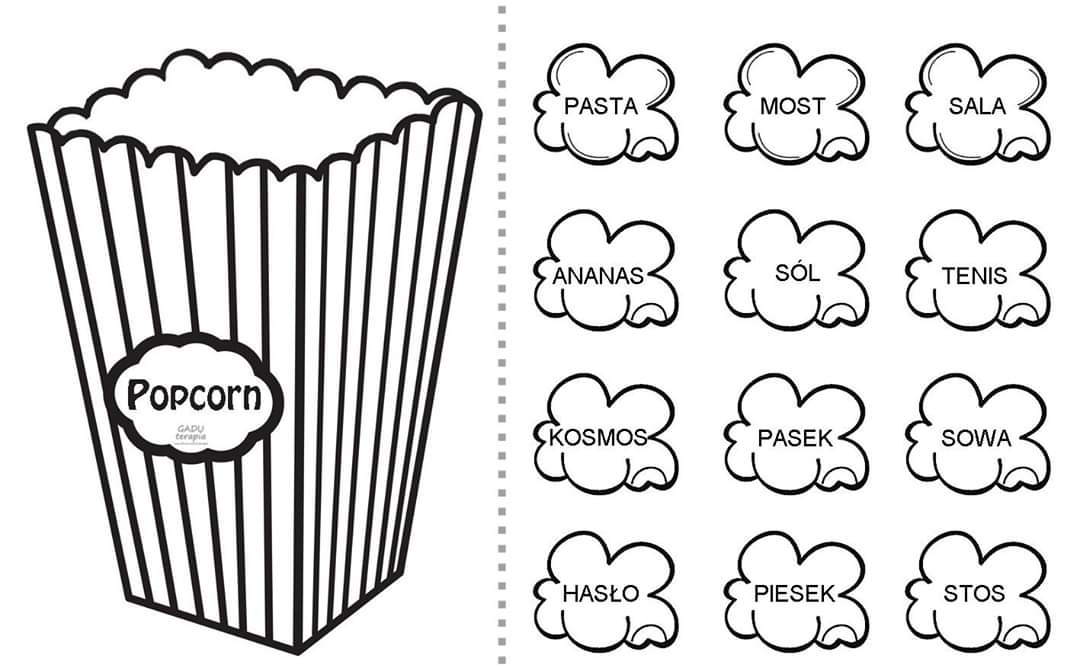 https://www.youtube.com/watch?v=OwtReD5IOIYL2 REWALIDACJA- Stymulowanie  rozwoju mowy. Ćwiczenia kontaktu wzrokowego, ćwiczenia oddechowe i ćwiczenia usprawniające aparat mowy.Zabawa  z rodzicem bańkami  mydlanymi Jazzowanki  https://youtu.be/CD__yjrGZHgL3 ZAJ.ROZW. KREAT- Tworzymy zwierzątka z warzyw.  Rewalidacja -Ćwiczenie spostrzegawczości.https://www.youtube.com/watch?v=YbEsIjPOpq4https://www.e-kolorowanki.eu/kolorowanki-edukacyjne/roznice/( Proszę wybrać 1  kartę pracy )L4 FUNK.OSOB I SPOŁ.- Operacje matematyczne. Porządkowanie, porównywanie i liczenie.https://www.medianauka.pl/karty-pracy ( Karta pracy 003- K.J, karta 006 – pozostali uczniowie)L5 ZAJ. ROZW. KREAT.- Piosenka: „Domowe zoo” https://www.youtube.com/watch?v=0VT3CZzLZpY. Zabawa zwierzątkami.L6 WYCH. FIZYCZNE -Piosenka ruchowa: Kto jak skacze https://www.youtube.com/watch?v=LNouuY9zrKQ